Monday 1st of February 2021 LO: To form letters, w, x, v correctly.w, x, v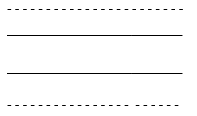 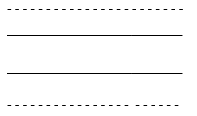 